Ålands lagtings beslut om antagande avLandskapslag om ändring av 58 § körkortslagen för Åland	I enlighet med lagtingets beslut ändras 58 § 3 och 4 mom. körkortslagen (2015:88) för Åland som följer:58 §Behandling av uppgifterna om användning av alkolåset- - - - - - - - - - - - - - - - - - - - - - - - - - - - - - - - - - - - - - - - - - - - - - - - - - - -	Representanten och alkolåstillverkaren får behandla personuppgifter och uppgifter om användning av alkolåset bara om verkställigheten av denna lag kräver det. På den som sköter uppgifter som avses i denna paragraf tillämpas bestämmelserna om straffrättsligt tjänsteansvar.	På sådan behandling av personuppgifter som avses i 3 mom. och översändande av uppgifter om användningen till alkolåstillverkare i stater utanför Europeiska unionen tillämpas vad som föreskrivs i Europaparlamentets och rådets förordning (EU) 2016/679 av den 27 april 2016 om skydd för fysiska personer med avseende på behandling av personuppgifter och om det fria flödet av sådana uppgifter och om upphävande av direktiv 95/46/EG och i dataskyddslagen (FFS / ).- - - - - - - - - - - - - - - - - - - - - - - - - - - - - - - - - - - - - - - - - - - - - - - - - - - -__________________	Denna lag träder i kraft den__________________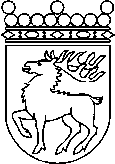 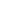 Ålands lagtingBESLUT LTB 55/2018BESLUT LTB 55/2018DatumÄrende2018-11-21LF 14/2017-2018	Mariehamn den 21 november 2018	Mariehamn den 21 november 2018Gun-Mari Lindholm talmanGun-Mari Lindholm talmanVeronica Thörnroos  vicetalmanViveka Eriksson  vicetalman